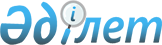 Субсидияланатын өсімдіктерді қорғау құралдары (гербицидтер) түрлерінің тізбесін және субсидиялардың нормаларын бекіту туралы
					
			Күшін жойған
			
			
		
					Батыс Қазақстан облысы әкімдігінің 2017 жылғы 5 шілдедегі № 197 қаулысы. Батыс Қазақстан облысының Әділет департаментінде 2017 жылғы 18 шілдеде № 4863 болып тіркелді. Күші жойылды - Батыс Қазақстан облысы әкімдігінің 2019 жылғы 16 мамырдағы № 116 қаулысымен
      Ескерту. Күші жойылды - Батыс Қазақстан облысы әкімдігінің 16.05.2019 № 116 қаулысымен (алғашқы ресми жарияланған күнінен бастап қолданысқа енгізіледі).

      РҚАО-ның ескертпесі.

      Құжаттың мәтінінде түпнұсқаның пунктуациясы мен орфографиясы сақталған.
      Қазақстан Республикасының 2001 жылғы 23 қаңтардағы "Қазақстан Республикасындағы жергілікті мемлекеттік басқару және өзін-өзі басқару туралы" Заңын басшылыққа ала отырып, "Өсiмдiктердi қорғау мақсатында ауыл шаруашылығы дақылдарын өңдеуге арналған гербицидтердiң, биоагенттердiң (энтомофагтардың) және биопрепараттардың құнын субсидиялау қағидаларын бекіту туралы" Қазақстан Республикасы Ауыл шаруашылығы министрінің 2016 жылғы 5 мамырдағы №204 бұйрығына (Нормативтік құқықтық актілерді мемлекеттік тіркеу тізілімінде №13717 болып тіркелген) сәйкес Батыс Қазақстан облысының әкімдігі ҚАУЛЫ ЕТЕДІ:
      1. Осы қаулының қосымшасына сәйкес субсидияланатын өсімдіктерді қорғау құралдары (гербицидтер) түрлерінің тізбесі және 1 бірлікке (литрге, килограмға, грамға, данаға) арналған субсидиялардың нормалары бекітілсін.
      2. Батыс Қазақстан облысы әкімдігінің 2016 жылғы 15 шілдедегі №214 "Субсидияланатын өсімдіктерді қорғау құралдары (гербицидтер) түрлерінің тізбесін және субсидиялардың шекті нормаларын бекіту туралы" (Нормативтік құқықтық актілерді мемлекеттік тіркеу тізілімінде №4498 болып тіркелген, 2016 жылғы 8 тамызда "Әділет" ақпараттық-құқықтық жүйесінде жарияланған) қаулысының күші жойылды деп танылсын.
      3. "Батыс Қазақстан облысының ауыл шаруашылығы басқармасы" мемлекеттік мекемесі, аудандар мен Орал қаласының әкімдері осы қаулыны іске асыру бойынша қажетті шараларды алсын.
      4. "Батыс Қазақстан облысының ауыл шаруашылығы басқармасы" мемлекеттік мекемесі (С.Б.Нұрмағанбетов) осы қаулының әділет органдарында мемлекеттік тіркелуін, Қазақстан Республикасы нормативтік құқықтық актілерінің эталондық бақылау банкінде және бұқаралық ақпарат құралдарында оның ресми жариялануын қамтамасыз етсін.
      5. Осы қаулының орындалуын бақылау облыс әкімінің бірінші орынбасары А.К. Өтеғұловқа жүктелсін.
      6. Осы қаулы алғашқы ресми жарияланған күнінен бастап қолданысқа енгізіледі. Субсидияланатын өсімдіктерді қорғау құралдары (гербицидтер) түрлерінің тізбесі және 1 бірлікке (литрге, килограмға, грамға, данаға) арналған субсидиялардың нормалары
      Ескерту. Қосымша жаңа редакцияда – Батыс Қазақстан облысы әкімдігінің 13.09.2018 № 209 қаулысымен (алғашқы ресми жарияланған күнінен бастап қолданысқа енгізіледі).
					© 2012. Қазақстан Республикасы Әділет министрлігінің «Қазақстан Республикасының Заңнама және құқықтық ақпарат институты» ШЖҚ РМК
				
      Облыс әкімі

А. Көлгінов
2017 жылғы 5 шілдедегі №197 
Батыс Қазақстан облысы 
әкімдігінің қаулысына
қосымша
№ р/с
Субсидияланатын өсімдіктерді қорғау құралдары (гербицидтер) түрлерінің тізбесі және әрекет етуші затының құрамы
Өлшем бірлігі
Бір бірлікке (литрге, килограмға, грамға, данаға) арналған субсидия нормасы, теңге
1
2
3
4
глюфосинат аммония, 150 грамм/литр
1
Баста, 15% сулы ерітінді
литр
1 575,00
күрделі 2-этилгексилді эфир тектес 2,4-Д қышқылы, 410 грамм/литр + флорасулам, 7,4 грамм/литр
2
Балерина, суспензияланған эмульсия
литр
875,00
этофумезат, 110 грамм/литр + фенмедифам, 90 грамм/литр + десмедифам, 70 грамм/литр
3
Бицепс Гарант, эмульсия концентраты
литр
2 450,00
просульфокарб, 800 грамм/литр
4
Боксер 800, эмульсия концентраты 
литр
1 915,90
метазахлор, 400 грамм/литр
5
Бутизан 400 КС 40%, суспензиялы концентрат
литр
1 806,00
прометрин, 500 грамм/литр
6
Гезагард 500, суспензия концентраты
литр
1 227,10
диметиаминді, калий және натрий тұзы түріндегі, 500 грамм/литр МЦПА қышқылы
7
Гербитокс, суда ерігіш концентрат 
литр
1 114,05
оксифлуорфен 240 грамм/литр
8
Гоал 2Е, эмульсия концентраты 
литр
2 450,00
9
Готрил 24%, эмульсия концентраты 
литр
2 450,00
трибенурон - метил, 750 грамм/килограмм
10
Гранстар Про, сулы диспергерленген түйіршіктер
килограмм
6 300,00
глифосат, 540 грамм/литр
11
Гранд Экстра 540, сулы ерітінді
литр
770,00
12
Напалм, сулы ерітінді 
литр
770,00
13
Раундап Экстра 54%, сулы ерітінді
литр
770,00
14
Смерч, сулы ерітінді 
литр
770,00
15
Торнадо 540, сулы ерітінді 
литр
770,00
16
Фараон Голд 54%, сулы ерітінді 
литр
770,00
пиклорам, 150 грамм/литр + МЦПА, 350 грамм/литр
17
Горгон, суда ерігіш концентрат
литр
2 661,75
с - метолахлор, 960 грамм/литр
18
Дуал Голд 960, эмульсия концентраты 
литр
2 415,00
метрибузин, 600 грамм/литр
19
Зенкор Ультра, суспензиялы концентрат
литр
3 250,10
изопропиламинді және калий тұзы тектес глифосат, 540 грамм/литр
20
Кредит Икстрим, суда ерігіш концентрат 
литр
822,50
форамсульфурон, 31, 5 грамм/литр + иодосульфурон - метил - натрия, 1, 0 грамм/литр + тиенкарбазон - метил, 10 грамм/литр + ципросульфид - антидот, 15 грамм/литр
21
Майстер Пауэр, майлы дисперсия
литр
3 150,00
2-этилгексилді эфир тектес 2,4-Д дихлорфеноксиуксус қышқылы, 905 грамм/литр
22
Робусто Супер, эмульсия концентраты
литр
849,10
23
Эфир Экстра 905, эмульсия концентраты
литр
849,10
йодосульфурон-метил-натрий, 25 грамм/литр + амидосульфурон, 100 грамм/литр + мефенпир-диэтил (антидот), 250 грамм/литр
24
Секатор Турбо, майлы дисперсия 
литр
6 917,40
пендиметалин, 330 грамм/литр
25
Стомп 33%, эмульсия концентраты
литр
997,50
римсульфурон, 250 грамм/килограмм
26
Титус 25%, құрғақ аққыш суспензия
килограмм
28 000,00
27
Кассиус, суда еритін ұнтақ 
килограмм
28 000,00
глифосат, 500 грамм/литр
28
Торнадо 500, сулы ерітінді 
литр
867,65
феноксапроп - п - этил, 110 грамм/литр
29
Фуроре Ультра, майлы-сулы эмульсия 
литр
1 575,00
флуазифоп - п - бутил, 150 грамм/литр
30
Фюзилад Форте 150, эмульсия концентраты 
литр
2 047,50
клопиралид, 750 грамм/килограмм
31
Хакер, суда еритін түйіршік 
килограмм
5 250,00
32
Стратего, сулы диспергерленген түйіршіктер
килограмм
5 250,00
2-этилгексилді эфир тектес 2,4-Д дихлорфеноксиуксус қышқылы, 600 грамм/литр
33
Эстет, эмульсия концентраты
литр
901,25
34
Гроза 60%, эмульсия концентраты
литр
901,25
2-этилгексилді эфир тектес 2,4-Д қышқылы, 850 грамм/литр
35
Эстерон, эмульсия концентраты
литр
819,00
36
Эффект, эмульсия концентраты
литр
819,00